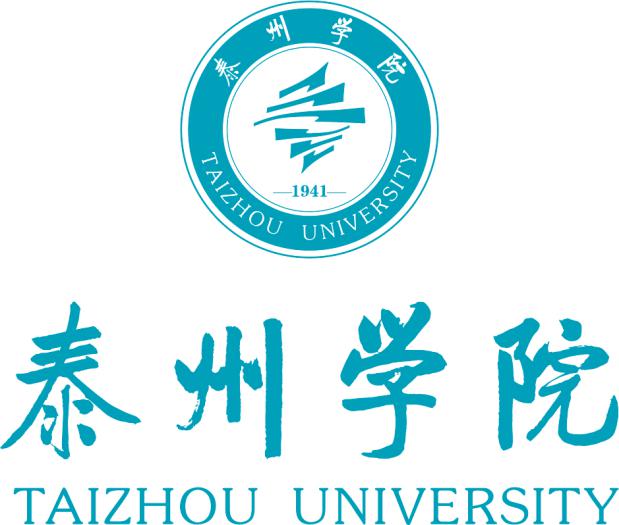 专业实习手册 (20   届) 学    院：                                 专    业：                                 班    级：                                 姓    名：               学号：            实习单位：                                 指导教师：                                 实习时间：               至                泰 州 学 院 制目  录1．专业实习个人计划………………………………………………………2．实习单位基本情况………………………………………………………3．实习岗位基本情况………………………………………………………4．实习周志…………………………………………………………………5．实习报告…………………………………………………………………泰州学院实习生专业实习计划实习单位基本情况表实习岗位基本情况表实习周志（由校友邦实习平台导出、打印）专业实习报告专业实习报告是学生专业实习工作的全面总结，是学生专业实习过程、体会、收获的全面反映，是表述实习成果、代表专业综合水平的重要资料，应认真写好专业实习报告。 一、专业实习报告内容的要求报告由综述、主体、总结和致谢四部分组成。正文字数2000字以上。1. 综述 综述是报告主体部分的开端，是全篇的引子。有实习单位基本情况、实习岗位描述等内容。 2. 主体 主体部分，主要是实习过程介绍（做了些什么事）、实习体会、对学校开设课程的建议，学生实训成果的展示和表述，本部分占专业实习报告的大部分篇幅。 主体内容要求思路清晰，合乎逻辑，用语简洁准确、明快流畅；内容务求客观、科学、完备，要尽量让事实和数据说话。凡是用简要的文字能够讲清楚的内容，应用文字陈述。用文字不容易说明白或说起来比较繁琐的，应用表或图来陈述。 3. 总结 总结是实习过程的总体结论，主要回答“得到了什么”。它是专业实习成果的归纳和总结，同时，也包括对整个实习过程的感想。 4. 致谢 致谢是对企业提供实习指导的领导、师傅、同事及相关人员的一种感谢。附：实习期间照片，不少于6张与实习单位标志合影与实习单位指导教师合影实习岗位工作照片（不少于4张）内容包括1.实习目的，2.时间、地点，3.实习具体内容和要求，4.实习方式等。实习单位全称实习单位地址实习单位联系人实习单位联系电话实习单位简介：实习单位简介：实习岗位1指导教师联系电话实习岗位简介：实习岗位简介：实习岗位2指导教师联系电话实习岗位简介：实习岗位简介：